                                                                                                «УТВЕРЖДАЮ»                                                                                           директор школы № 5                                                                                           _________________                                                                                           В.И.Стенгач                                                                                           приказ  №____ от «___»_____2019 г.РАБОЧАЯ ПРОГРАММАУЧЕБНОГО КУРСА____Основы безопасности жизнедеятельности__________________ИЗУЧАЕМОГО НА_______базовом уровне______________________________________КЛАСС___________________________9________________________________________Ф.И.О.учителя__Козлова Наталья Александровна________________________________Рассмотрено на заседании педагогического совета № 1от 30.08.2019 года.2019 год«СОГЛАСОВАНО»                                                «СОГЛАСОВАНО»рук-ль ШМО(ГМО)                                            зам.директора по УВР_______________                                               __________________________________                                               ___________________Пр. №___ от «__»_____2019 г.                       «___»__________2019 г.ПОЯСНИТЕЛЬНАЯ ЗАПИСКАРабочая программа составлена в соответствии с требованиями:Рабочая программа по ОБЖ для 9 класса разработана в соответствии с требованиями Федерального государственного образовательного стандарта основного общего образования (приказ Министерства образования и науки от 29.12.2014г. № 1644, зарегистрированного Минюстом России 6 февраля 2015 года), с учетом соответствующей Примерной программы, созданной на основе федерального государственного образовательного стандарта основного общего образования, Федерального закона "Об  образовании в Российской Федерации" № 273-ФЗ от 29.12.2012г.Данная рабочая программа по ОБЖ предназначена для организации процесса обучения обществознанию для учащихся 8-х классов МБОУ СОШ № 5 на основе линии УМК по учебным предметам ОБЖ 5-9 классы «Основы Безопасности Жизнедеятельности» для образовательных учреждений среднего (полного) общего образования. Под редакцией Ю.Л. Воробьева – Дрофа -2013г.Основными целями изучения курса являются:1) формирование современной культуры безопасности жизнедеятельности на основе понимания необходимости защиты личности, общества и государства посредством осознания значимости безопасного поведения в условиях чрезвычайных ситуаций природного, техногенного и социального характера;2) формирование убеждения в необходимости безопасного и здорового образа жизни;3) понимание личной и общественной значимости современной культуры безопасности жизнедеятельности;4) понимание роли государства и действующего законодательства в обеспечении национальной безопасности и защиты населения от опасных и чрезвычайных ситуаций природного, техногенного и социального характера, в том числе от экстремизма и терроризма;5) понимание необходимости подготовки граждан к защите Отечества;6) формирование установки на здоровый образ жизни, исключающий употребление алкоголя, наркотиков, курение и нанесение иного вреда здоровью;7) формирование антиэкстремистской и антитеррористической личностной позиции;8) понимание необходимости сохранения природы и окружающей среды для полноценной жизни человека;9) знание основных опасных и чрезвычайных ситуаций природного, техногенного и социального характера, включая экстремизм и терроризм, и их последствий для личности, общества и государства;10) знание и умение применять меры безопасности и правила поведения в условиях опасных и чрезвычайных ситуаций;11) умение оказать первую помощь пострадавшим;12) умение предвидеть возникновение опасных ситуаций по характерным признакам их проявления, а также на основе информации, получаемой из различных источников, готовность проявлять предосторожность в ситуациях неопределенности;13) умение принимать обоснованные решения в конкретной опасной ситуации с учётом реально складывающейся обстановки и индивидуальных возможностей;14) овладение основами экологического проектирования безопасной жизнедеятельности с учетом природных, техногенных и социальных рисков на территории проживания.Структура образовательного процесса по курсу ОБЖНа современном этапе концепция образования по курсу ОБЖ состоит из четырех ступеней обучения, содержащих несколько уровней подготовки и получения знаний:– I ступень (уровень 0) – семья, детские дошкольные учреждения;– II ступень (уровни 1 – 1-4-й классы; 2 – 5-9-й классы; 3 – 10-11-й классы) – средняя общеобразовательная школа;– III ступень (уровни 4,5,6,7) – профессиональные учебные заведения;– IV ступень (уровни 8,9,10) – ВУЗы.Рабочая программа посвящена обучению детей по курсу ОБЖ на 2-ом уровне, т.е. в 5-9-х классах.Обязательный минимум содержания основных разделов курса ОБЖВторой уровень обучение ОБЖ реализовывается в 5–9-ых классах основного общего образования. Он начинается с изучения источников и видов опасностей, а завершается определением роли личности в обеспечении безопасности в условиях деятельности и отдыха человека. Второй уровень обучения включает следующие темы (изучаемые вопросы) обязательного минимума содержания курса ОБЖ (5–9 кл.):описание источников опасности и их видов;основные понятия и терминология в области БЖД, классификация опасностей;естественные опасности, связанные с изменением климата, освещенности; защита от них;стихийные явления (землетрясения, бури, ураганы, смерчи, туманы, град, наводнения, обвалы, оползни, сели и т.п.) и защита от них;техногенные опасности, связанные с реализацией учебного процесса в школе, работой современного производства, транспорта, источников получения энергии, др. отраслей экономики, защита от техногенных ЧС; использование СИЗ и СКЗ;безопасность в условиях вынужденной автономии, ориентирования, способы выживания, добывание огня, пищи и воды, правильное их использование;опасности, возникающие в криминальных ситуациях и правила безопасного поведения в таких ситуациях;первая доврачебная медицинская помощь и способы ее оказания пострадавшим;опасные профессии, роль личности в обеспечении безопасности жизнедеятельности в повседневной обстановке.ознакомление с основными направлениями деятельности государственных организаций по защите населения и территорий от ЧС, Единой государственной системой предупреждения и ликвидации ЧС (РСЧС), гражданской обороной и ее задачами;изучение современных средств поражения, масштабов разрушений, их поражающие факторы и способов защиты от них;В программе представлены два раздела, в каждом из которых выделены образовательные линии.	 Раздел I «Безопасность и защита человека в опасных и чрезвычайных ситуациях» включает темы: «Правила безопасного поведения в бытовой среде», «Правила безопасного поведения в природной среде», «Правила безопасного поведения в социальной среде», «Правила безопасного поведения в чрезвычайных ситуациях», «Государственная система защиты и обеспечения безопасности населения». 	Раздел II  «Основы медицинских знаний, здорового образа жизни и правила оказания первой доврачебной помощи» предусматривает изучение тем:  «Основы медицинских знаний» и «Основы здорового образа жизни». Предлагаемый в программе объем материала является достаточным для формирования у учащихся 5–9 классов основных понятий в области безопасности жизнедеятельности.  Учебно-методический комплект включает в себя:учебники и учебные  пособия:– Основы безопасности жизнедеятельности: учеб. для учащихся 9 кл. общеобразовательных учреждений / М.П. Фролов, М.В. Юрьева;  под редакцией  Ю.Л. Воробьева. – М.: АСТ, Астрель, 2018 дополнительная  литература:– Оценка качества подготовки выпускников основной школы по основам безопасности жизнедеятельности. / авт.-сост. Г. А. Колодницкий, В. Н. Латчук, В. В. Марков, С. К. Миронов, Б. И. Мишин, М. И. Хабнер. – М.: Дрофа, 2002;– Ваши шансы избежать беды: учебное пособие / сборник ситуационных задач по курсу «Основы безопасности жизнедеятельности» / авт.-сост. В. К. Емельянчик, М. Е. Капитонова. – СПб.: КАРО, 2002;– Евлахов В. М. Раздаточные материалы по основам безопасности жизнедеятельности. 5–9 кл. – М.: Дрофа, 2006;– Основы безопасности жизнедеятельности: сб.заданий для проведения экзамена в 9 кл. / А. Т. Смирнов, М. В. Маслов, Б. И. Мишин; под общ. ред. А. Т. Смирнова. – М: Просвещение, 2006.В настоящей  рабочей программе реализованы требования федеральных законов: – «О защите населения и территорий от чрезвычайных ситуаций природного и техногенного характера»;– «Об охране окружающей природной среды»;– «О пожарной безопасности»;– «О гражданской обороне»;– «О безопасности дорожного движения» и др.Место предмета в учебном планеНа изучение предмета отводится 1 час в неделю, итого 34 часа за учебный год. Предусмотрены 3 проверочные работы и 1 практическая работа.2. СОДЕРЖАНИЕ ТЕМ УЧЕБНОГО КУРСАРаздел 1. Основы безопасности личности, общества и государстваГлава 1. Национальная безопасность России в современном мире.Геополитическое положение Российской Федерации. Экономика России – часть мировой экономики. Глобализация экономики, культуры. Результаты глобализации.Национальная безопасность, ее составные части. Анализ политической и экономической ситуации в мире. Финансово-экономические кризисы на современном этапе. Национальные интересы России на современном этапе и долгосрочные.Обеспечение национальной безопасности. Уровень жизни российских граждан. Здоровье граждан и здравоохранение. Рациональное природопользование. Экологическая безопасность. Культура.Основные угрозы национальным интересам России и пути обеспечения безопасности. Национальная оборона. Государственная и общественная безопасность.Организация обороны Российской Федерации. Правовые основы обороны государства. Воинская обязанность. Защита Отечества. Призыв на военную службу. Альтернативная гражданская служба. Военное положение. Военное время. Мобилизация. Обязательная подготовка граждан к военной службе. Закон РФ «О воинской обязанности».Глава 2. Организация защиты населения и территорий от чрезвычайных ситуаций природного и техногенного характера.МЧС России – федеральный уполномоченный орган в сфере гражданской обороны (ГО) и чрезвычайных ситуаций. История МЧС. Основные функции МЧС. Обзор спасательных операций МЧС.Единая государственная система предупреждения и ликвидации чрезвычайных ситуаций (РСЧС), ее структура и задачи. Уровни РСЧС: федеральный, региональный, территориальный, местный, объектовый. Координирующие органы РСЧС. Режимы функционирования РСЧС.Законодательные, нормативные и правовые основы обеспечения безопасности. Закон Российской Федерации «О безопасности». Профилактика возникновения ЧС техногенного характера. Мониторинг и прогнозирование чрезвычайных ситуаций.Гражданская оборона — составная часть обороноспособности России. Задачи гражданской обороны. Современные средства поражения. Мероприятия по защите населения.Ядерное оружие и его виды. История ядерного оружия. Понятия «эпицентр ядерного взрыва», «ударная волна», «световое излучение», «радиоактивное заражение», «электромагнитный импульс». Защита от ядерного оружия. Ядерное сдерживание.Химическое оружие. История химического оружия. Отравляющие вещества и их виды. Понятия «очаг химического поражения», «зона химического поражения». Запрещение химического оружия.Биологическое (бактериологическое) оружие. Вопросы применения бактериологического оружия. Понятия «эпидемия», «очаг биологического поражения», «обсервация», «карантин». Поражающие средства: вирусы, грибки, токсины.Основные мероприятия гражданской обороны по защите населения от чрезвычайных ситуаций мирного и военного времени.Организация гражданской обороны на объекте экономики.Основные мероприятия гражданской обороны по защите населения в мирное и военное время. Роль оповещения в обеспечении безопасности населения. Порядок оповещения. Значение речевой информации. Автоматизированная информационно-управляющая система (АИУС РСЧС).Защитные сооружения гражданской обороны. Инженерно-технические мероприятия гражданской обороны и предупреждения чрезвычайных ситуаций. Средства защиты: защитные сооружения, рассредоточение и эвакуация, средства индивидуальной защиты. Понятия «защитное сооружение», «убежище», «противорадиационные укрытия», «щели». Принцип устройства защитных сооружений.Чрезвычайные ситуации мирного времени. Чрезвычайные ситуации природного характера, их причины и последствия. Стихийные бедствия и опасные природные явления, представляющие потенциальный источник угроз человеку и хозяйству: геологические, геокриологические, гидрометеорологические, процессы биогенного характера.Чрезвычайные ситуации техногенного характера, их причины и последствия. Основные причины техногенных аварий и катастроф в Российской Федерации.Мониторинг и прогнозирование чрезвычайных ситуаций. Система мониторинга. Мониторинг: глобальный, региональный и локальный. Сейсмические наблюдения и прогноз землетрясений. Сейсмоопасные районы России. Мониторинг геологических процессов (экзогенных и эндогенных) и подземных вод. Мониторинг антропогенного воздействия на природную среду, водной среды водохозяйственных систем в местах водозабора и сброса сточных вод.Глава 3. Терроризм как угроза национальной безопасности Российской Федерации.Терроризм и безопасность человека. Причины возникновения терроризма. Экстремизм. Национализм. Основные правила поведения человека, ставшего заложником.Международный терроризм и безопасность России. Субъект терроризма. Статистика международного терроризма. Опасность международного терроризма и его особенности. Противодействие терроризму.Раздел 2. Основы формирования здорового образа жизни.Понятие о здоровье. Физическое здоровье человека.Глава 4. Факторы, разрушающие здоровье человека. Табакокурение и его вред. Заболевания, связанные с табакокурением. Вред от пассивного курения. Закон Российской Федерации «Об ограничении курения табака». Первая помощь при отравлении табаком.Алкоголь и его вред. Заболевания, связанные с алкоголем. Алкоголь не помощник в решении проблем. Деградация человека. Алкоголизм. Социальные проблемы, вызванные алкоголизмом. Первая помощь при отравлении алкоголем.Наркотики и их вред. Заболевания связанные с наркотиками. Деградация человека. Социальные проблемы, вызванные наркоманией.Глава 5. Факторы, формирующие здоровье человека. Рациональное питание. Сбалансированное и полноценное питание. Основы подбора продуктов питания (белки, жиры, углеводы, витамины и минеральные вещества). Безопасные продукты. Маркировка продуктов. Спреды. Консерванты. Эмульгаторы. Нитраты.Гигиена одежды. Гигиенические свойства одежды (гигроскопичность, водопроницаемость). Искусственные и синтетические ткани.Занятия физической культурой. Физические упражнения и комфортное состояние здоровья. Аэробные и анаэробные упражнения. Физические упражнения умеренные, продолжительные и регулярные. Правильность выполнения физических упражнений. Контроль дыхания и частоты сокращения сердечной мышцы. Правила безопасного выполнения физических упражнений.Туризм – вид активного отдыха. Адаптация к физическим нагрузкам. Акклиматизация и реакклиматизация. Акклиматизация в горной местности и в условиях жаркого или холодного климата (Севера). Туристское снаряжение: рюкзак, палатка, спальный мешок, коврик, важные мелочи, НАЗ, обувь, одежда. Правила разведения костра. Временные укрытия.Подведение итогов за курс ОБЖ основной школы.Рекомендации специалистов МЧС по действиям в чрезвычайных ситуациях. Правила поведения при химической аварии. Правила поведения при радиационной аварии. Правила поведения при гидродинамической аварии. Правила поведения при аварии на транспорте. Правила поведения при внезапном обрушении здания. Правила поведения при пожаре и угрозе взрыва. Правила поведения во время землетрясения. Правила поведения при извержении вулкана. Правила поведения во время гололеда и гололедицы. Правила поведения при угрозе сильной метели и снежном заносе. Правила поведения во время жары. Как вести себя во время схода снежной лавины. Правила поведения во время грозы. Правила поведения во время наводнения. Как действовать при оползне. Как действовать, если вы оказались рядом с очагом пожара в лесу, на торфянике. Как действовать при угрозе селевого потока. Правила поведения во время урагана, бури, смерча. Правила поведения при возгорании и пожарах в быту. Как действовать при утечке магистрального газа. Правила оказания первой помощи. Правила оказания первой помощи при разных видах травм. Искусственное дыхание. Непрямой массаж сердца. Виды кровотечений и возможная первая помощь.Проектная деятельность.Проектные задания.1. Как проявляются глобальные проблемы человечества в вашем регионе (городе). Например, характеристика экологической обстановки вашего района, населенного пункта.2. История создания, содержание и направленность, а также эффективность природозащитных нормативно-правовых актов вашего административного центра.3. Составьте месячный оптимальный рацион питания школьника на основе традиционной местной кухни и норм здорового питания.Предложите систему снижения утомляемости учащегося, а также распорядок жизни школьника на месяц с учетом его индивидуальных физических и психологических особенностей.Проведите расчет недельных физических нагрузок учащегося с учетом его индивидуальных физических и психологических особенностей.Разработайте систему оптимального использования учебной информации в процессе обучения.Проведите мониторинг изменений климата вашего района (региона) с последующим прогнозированием и аналитической справкой.Сделайте обзор съедобных, лекарственных и ядовитых растений и грибов вашего района.Разработайте алгоритм безопасного поведения подростка в условиях повседневной жизни в вашей местности.3. ТРЕБОВАНИЯ К УРОВНЮ ПОДГОТОВКИ УЧАЩИХСЯПланируемые результаты освоения программы ОБЖ в 9 классеЛичностными результатами обучения ОБЖ в 9 классе являются:– развитие духовных и физических качеств, обеспечивающих защищенность личных и общественных интересов от внешних и внутренних угроз;– понимание важности сохранения своего здоровья и формирование потребности соблюдения норм здорового образа жизни, осознанно выполнять правила безопасности в конкретной ситуации;– формирование культуры безопасности жизнедеятельности;– воспитание ответственного отношения к сохранению окружающей среды и к жизни человека, а также к своей жизни; воспитание понимания необходимости обеспечения личной и общественной безопасности.Метапредметными результатами обучения ОБЖ в 9 классе являются:– овладение умениями понимать причины возникновения опасных и чрезвычайных ситуаций; анализировать причины возникновения опасности: обобщать и сравнивать, видеть причины опасности и понимать их влияние на человека и окружающую среду;– овладевать навыками безопасного поведения в различных опасных и чрезвычайных ситуациях; оценивать свои поступки; уметь находить пути решения поставленных задач;– моделировать личные подходы к собственной безопасности в нестандартной ситуации;– приобретение личного опыта в поиске необходимой информации, умении анализировать ее	 и делать выводы;– умение формулировать свои мысли, умение принимать точку зрения собеседника, понимать право существования иного мнения; умение работать в коллективе;– освоение алгоритмов действия в опасной или чрезвычайной ситуации любого характера и формирование умений выполнять необходимые социальные посильные роли в предупреждении, во время и при ликвидации последствий чрезвычайных ситуаций различного происхождения.Предметные результаты обучения. В результате обучения по представленной программе для 9 класса большинство учащихся будут:Представлять: сущность организационной работы МЧС. Современные средства поражения, их поражающие факторы. Типы и принцип устройства защитных сооружений. Принцип организации и средства мониторинга. Сущность терроризма и его опасность. Существующие направления терроризма и экстремизма. Критерии оценки состояния здоровья. Пути формирования здорового образа жизни. Иметь представление о технике искусственного дыхания и непрямого массажа сердца.Понимать: влияние общей культуры на формирование человека как личности. Важность формирования культуры безопасности жизнедеятельности. Ценность жизни человека. Необходимость обеспечения личной и общественной безопасности. Задачи национальной обороны, государственной и общественной безопасности. Почему вопросы безопасности жизнедеятельности закреплены законодательно. Сущность терроризма и понимать его опасность. Опасность международного терроризма для национальной безопасности России. Понимать сущность определения понятия «здоровье». Необходимость сохранения здоровья. Зависимость физической культуры и состояния здоровья человека.Знать: главные положения национальной безопасности РФ. Понятие «национальные интересы». Стратегические цели обеспечении национальной безопасности государства. Принципы организации обороны РФ; порядок призыва на военную службу; главные положения ФЗ РФ «Об обороне»; порядок обязательной подготовки граждан к военной службе. Основные направления государственной политики в области ГО и защиты населения и территории от ЧС. ФЗ РФ, направленные на защиту населения и территорий от ЧС. Структуру и задачи РСЧС. Задачи ГО в мирное и военное время. Средства оповещения.ЧС природного и техногенного характера, их причины возникновения и последствия. Что такое мониторинг и мониторинг ЧС техногенного и природного характера. Как защитить себя при угрозе теракта. О вреде и последствиях курения, алкоголизма и наркомании. Правила поведения при угрозе и проявлении опасных и чрезвычайных ситуаций природного, техногенного и социального характера. Правила оказания первой помощи при ранах, кровотечении, переломах, ожогах.Уметь: работать с различными источниками информации. Анализировать и сопоставлять, делать выводы; принимать решения. Уметь моделировать процессы. Применять полученные знания и навыки на практике. Использовать знания, полученные на уроках биологии, географии, химии, физики. Иметь элементарные навыки в составлении и соблюдении оптимального рациона питания с учетом нагрузок и климатических условий. Составлять индивидуальную программу оздоровления. Оказывать первую помощь при ранах, кровотечении, переломах, ожогах.Преобладающие формы контроля знаний, умений, навыков.Основными формами контроля знаний, умений, навыков являются: текущий и промежуточный контроль знаний, промежуточная аттестация, которые позволяют:● определить фактический уровень знаний, умений и навыков обучающихся по предмету (согласно учебного плана);● установить соответствие этого уровня требованиям Федерального компонента государственного образовательного стандарта общего образования;● осуществить контроль за реализацией образовательной программы (учебного плана) и программ учебных курсов.1. Текущий контроль знаний – проверка знаний обучающихся через опросы, самостоятельные и контрольные работы, зачеты, тестирование и т.п. в рамках урока, терминологический диктант, тестовая работа, рабата с карточками.Отметка за устный ответ обучающегося заносится в классный журнал в день проведения урока. Отметка за письменную самостоятельную, контрольную, зачетную и т.п. работу выставляется в классный журнал к следующему уроку.Формы и средства контроляТекущий контроль знаний, умений и навыков осуществляется в форме проверочных работ, тестирования, фронтальных опросов, подготовки презентаций, рефератов, устных ответовИзучение разделов завершается повторительно-обобщающими уроками (в форме тестирования, работы с документами).2. Промежуточный контроль знаний обучающихся – контроль результативности обучения школьника, осуществляемый по окончании полугодия на основе результатов текущего контроля.Промежуточный контроль проводится в соответствии с установленным годовым календарным учебным графиком.Приоритетно активное использование технологии личностно-ориентированного обучения. Создание ситуаций успеха, эмоциональный комфорт, право выбора формы работы самими обучающимися.Приемы:• Целенаправленная ошибка;• Мозговой штурм;• Риторический вопрос, приводящий к дискуссии или диалогу.Широко применяются ИКТ технологии. Использование технических средств на уроках позволяет организовывать заочные выставки, экскурсии в музеи и библиотеки.Преподавание ОБЖ подразумевает постоянное использование здоровьесберегающих технологий:● физкультминутки;● динамические паузы,● пальчиковая гимнастика,● зарядка для глаз;В работе делается упор на самостоятельное использование этих приемовКритерии оценивания.Критерии оценки устного ответа:▪ глубокий, с привлечением дополнительного материала и проявлением гибкости мышления ответ ученика оценивается пятью баллами;▪ твердое знание материала в пределах программных требований – четырьмя баллами;▪ неуверенное знание, с несущественными ошибками и отсутствием самостоятельности суждений оценивается – тремя баллами;▪ наличие в ответе школьника грубых ошибок, проявление непонимания сути, не владение навыком оценивается отрицательно, отметкой «2»;▪ отсутствие знаний, умений, навыков и элементарного прилежания влечет за собой единицу (используется очень редко).Критерии оценки работы на уроке:▪ активное участие учащегося в процессе урока и безошибочное выполнение заданий оценивается пятью баллами;▪ активное участие в процессе урока с допущением каких-либо ошибок в процессе выполнения задания – четырьмя баллами;▪ неуверенное участие в процессе урока и отсутствие самостоятельной активности – тремя баллами;▪ полное отсутствие активности – отметка «2».Критерии оценки тестового задания:▪ 75-100% – отлично «5»;▪ 60-74% – хорошо «4»;▪ 50-59% – удовлетворительно «3»;▪ менее 50% – неудовлетворительно «2».Критерии оценки сообщения или проекта:▪ глубокий, самостоятельный, с привлечением дополнительного материала и проявлением гибкости мышления ответ ученика, оценивается пятью баллами;▪ привлечение дополнительного материала, неуверенный ответ – четырьмя баллами;▪ выполнена работа в письменном виде, отсутствие ответа, при этом ответы на дополнительные вопросы – тремя баллами;▪ полное отсутствие работы – отметка «2».Критерии выведения четвертных и годовых оценок:Отметка «5» выводится при выполнении следующих требований:– активная и правильная работа учащегося на уроке;– выполнение дополнительных заданий в виде сообщений и проектов;– высокий уровень знания базового материала;Отметка «4» выводится при выполнении следующих требований:– активная, но иногда с ошибками работа учащегося на уроке;– выполнение дополнительных заданий по желанию;– высокий уровень знания базового материала;Отметка «3» выводится при выполнении следующих требований:– отсутствие самостоятельной активности на уроке;– отсутствие выполнения дополнительных заданий;– низкий уровень знания базового материала.Сайты, используемые при подготовке  уроков, сообщений, докладов и рефератовКалендарно – тематическое планированиек программе по  Основам безопасности жизнедеятельности  9 А классна 2019 – 2020 учебный годучитель Козлова Н.А.Календарно – тематическое планированиек программе по  Основам безопасности жизнедеятельности  9Б классна 2019 – 2020 учебный годучитель Козлова Н.А.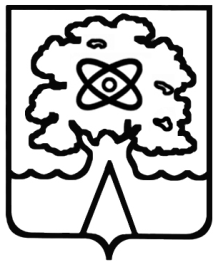 Администрация города Дубны Московской областиУправление народного образованияМуниципальное общеобразовательное учреждение «Средняя общеобразовательная школа №5 г.  Дубны Московской области» («Школа №5»)№Содержание учебного материалаКол-во часовПрактические (Лабораторные) работыПроверочные работыРаздел I. ОСНОВЫ БЕЗОПАСНОСТИ ЛИЧНОСТИ, ОБЩЕСТВА И ГОСУДАРСТВАРаздел I. ОСНОВЫ БЕЗОПАСНОСТИ ЛИЧНОСТИ, ОБЩЕСТВА И ГОСУДАРСТВАРаздел I. ОСНОВЫ БЕЗОПАСНОСТИ ЛИЧНОСТИ, ОБЩЕСТВА И ГОСУДАРСТВАРаздел I. ОСНОВЫ БЕЗОПАСНОСТИ ЛИЧНОСТИ, ОБЩЕСТВА И ГОСУДАРСТВАРаздел I. ОСНОВЫ БЕЗОПАСНОСТИ ЛИЧНОСТИ, ОБЩЕСТВА И ГОСУДАРСТВА1Глава 1. Национальная безопасность России в современном мире 5 час2Глава 2. Организация защиты населения и территорий от ЧС природного и техногенного характера 11 часПроверочная работа № 1. Национальная безопасность и защита населения. Решение ситуационных задач.Проверочная работа № 2. Защита населения от ЧС3Глава 3. Терроризм как угроза национальной безопасности Российской Федерации2 час Раздел II. ОСНОВЫ ФОРМИРОВАНИЯ ЗДОРОВОГО ОБРАЗА ЖИЗНИРаздел II. ОСНОВЫ ФОРМИРОВАНИЯ ЗДОРОВОГО ОБРАЗА ЖИЗНИРаздел II. ОСНОВЫ ФОРМИРОВАНИЯ ЗДОРОВОГО ОБРАЗА ЖИЗНИРаздел II. ОСНОВЫ ФОРМИРОВАНИЯ ЗДОРОВОГО ОБРАЗА ЖИЗНИРаздел II. ОСНОВЫ ФОРМИРОВАНИЯ ЗДОРОВОГО ОБРАЗА ЖИЗНИ4Понятие о здоровье1 час5Глава 4. Факторы, разрушающие здоровье4 час6Глава 5. Факторы, формирующие здоровье человека6 час7Подведение итогов за курс ОБЖ основной школы5 часПрактическая работа. Правила оказания первой помощиПроверочная работа № 3. Основы формирования ЗОЖИтого 34 час13Критерии5 (ОТЛ.)4 (ХОР.) 3 (УД.)2 (НЕУД.)1. Организация ответа (введение, основная часть, заключение) Удачное использование правильной структуры ответа (введение - основная часть - заключение); определение темы; ораторское искусство (умение говорить)Использование структуры ответа, но не всегда удачное; определение темы; в ходе изложения встречаются паузы, неудачно построенные предложения, повторы словОтсутствие некоторых элементов ответа; неудачное определение темы или её определение после наводящих вопросов; сбивчивый рассказ, незаконченные предложения и фразы, постоянная необходимость в помощи учителяНеумение сформулировать вводную часть и выводы; не может определить даже с помощью учителя, рассказ распадается на отдельные фрагменты или фразы2. Умениеанализировать и делать выводыВыводы опираются не основные факты и являются обоснованными;грамотное сопоставлениефактов, пониманиеключевой проблемы и её элементов; способностьзадавать разъясняющиевопросы; пониманиепротиворечий между идеямиНекоторые важные факты упускаются, но выводыправильны; не всегда фактысопоставляются и часть не относится к проблеме;ключевая проблемавыделяется, но не всегда понимается глубоко; не всевопросы удачны; не все противоречия выделяютсяУпускаются важные факты и многие выводы неправильны;факты сопоставляются редко, многие из них не относятся кпроблеме; ошибки в выделении ключевой проблемы; вопросынеудачны или задаются только с помощью учителя; противоречияне выделяютсяБольшинство важных фактов отсутствует,выводы не делаются;факты не соответствуютрассматриваемой проблеме, нет ихсопоставления; неумение выделить ключевуюпроблему (дажеошибочно); неумение задать вопрос даже спомощью учителя; нет пониманияпротиворечий3. Иллюстрациясвоих мыслейТеоретические положенияподкрепляютсясоответствующими фактамиТеоретические положения невсегда подкрепляютсясоответствующими фактамиТеоретические положения и ихфактическое подкрепление несоответствуют друг другуСмешиваетсятеоретический ифактический материал,между ними нетсоответствия4. Научнаякорректность(точность виспользованиифактическогоматериала)Отсутствуют фактическиеошибки; деталиподразделяются на значительные инезначительные,идентифицируются как правдоподобные, вымышленные, спорные,сомнительные; факты отделяются от мненийВстречаются ошибки в деталях или некоторыхфактах; детали не всегда анализируются; факты отделяются от мненийОшибки в ряде ключевых фактов ипочти во всех деталях; детали приводятся, но не анализируются;факты не всегда отделяются отмнений, но учащийся понимаетразницу между нимиНезнание фактов идеталей, неумениеанализировать детали, даже если они подсказываютсяучителем; факты и мнения смешиваются инет понимания их разницы5. Работа сключевымипонятиямиВыделяются все понятия иопределяются наиболееважные; чётко и полно определяются, правильноеи понятное описаниеВыделяются важные понятия, но некоторыедругие упускаются;определяются чётко, но невсегда полно; правильное идоступное описаниеНет разделения на важные ивторостепенные понятия;определяются, но не всегда чётко и правильно; описываются частонеправильно или непонятноНеумение выделитьпонятия, нетопределений понятий; немогут описать или не понимают собственногоописания6. Причинно-следственныесвязиУмение переходить от частного к общему или от общего к частному; чёткаяпоследователь-ностьЧастичные нарушенияпричинно-следственныхсвязей; небольшиелогические неточностиПричинно-следственные связипроводятся редко; много нарушений в последовательностиНе может провестипричинно-следственныесвязи даже принаводящих вопросах,постоянные нарушения после-довательностиНазвание сайтаЭлектронный адресМЧС Россииhttp://www.emercom.gov.ruМинистерство образования и науки РФhttp://mon.gov.ru/Министерство природных ресурсов РФhttp://www.mnr.gov.ruФедеральная служба железнодорожных войск РФhttp://www.fsgv.ruФедеральная служба России по гидрометеорологии и мониторингу окружающей средыhttp://www.mecom.ru/roshydro/pub/rus/index.htmРусский образовательный порталhttp://www.gov.ed.ruФедеральный российский общеобразовательный порталhttp://www.school.edu.ruФедеральный портал «Российское образование»http://www.edu.ruПортал компании «Кирилл и Мефодий»http://www.km.ruОбразовательный портал «Учеба»http://www.uroki.ruИздательский дом «1 сентября»http://www.1september.ruФестиваль педагогический идей «Открытый урок» (издательский дом  «1 сентября)http://festival.1september.ruЭнциклопедия безопасностиhttp://www.opasno.netЛичная безопасностьhttp://personal-safety.redut-7.ruОбразовательные ресурсы Интернета-Безопасность жизнедеятельностиhttp://www.alleng.ru«Мой компас» (безопасность ребёнка)http://moikompas.ru/compas/bezopasnost_detНомерурокаНомерурокаДаты  проведенияДаты  проведенияСодержание(разделы, темы)Кол-вочасовОборудование урокаДомашнее заданиеДомашнее заданиеПримечаниеНомерурокаНомерурокапланфактПримечаниеРаздел 1. Основы безопасность личности, общества и государства (18 часов)Раздел 1. Основы безопасность личности, общества и государства (18 часов)Раздел 1. Основы безопасность личности, общества и государства (18 часов)Раздел 1. Основы безопасность личности, общества и государства (18 часов)Раздел 1. Основы безопасность личности, общества и государства (18 часов)Раздел 1. Основы безопасность личности, общества и государства (18 часов)Раздел 1. Основы безопасность личности, общества и государства (18 часов)Раздел 1. Основы безопасность личности, общества и государства (18 часов)Раздел 1. Основы безопасность личности, общества и государства (18 часов)Раздел 1. Основы безопасность личности, общества и государства (18 часов)Глава 1. Национальная безопасность России в современном мире (5 часов)Глава 1. Национальная безопасность России в современном мире (5 часов)Глава 1. Национальная безопасность России в современном мире (5 часов)Глава 1. Национальная безопасность России в современном мире (5 часов)Глава 1. Национальная безопасность России в современном мире (5 часов)Глава 1. Национальная безопасность России в современном мире (5 часов)Глава 1. Национальная безопасность России в современном мире (5 часов)Глава 1. Национальная безопасность России в современном мире (5 часов)Глава 1. Национальная безопасность России в современном мире (5 часов)Глава 1. Национальная безопасность России в современном мире (5 часов)1 четверть (8  часов)1 четверть (8  часов)1 четверть (8  часов)1 четверть (8  часов)1 четверть (8  часов)1 четверть (8  часов)1 четверть (8  часов)1 четверть (8  часов)1 четверть (8  часов)1 четверть (8  часов)1102.09России в мировом сообществе и национальная безопасность1Книга, наглядное пособие, ПК, проекторОтветить на вопросы (2,3,4,5) стр. 16Ответить на вопросы (2,3,4,5) стр. 162209.09Национальные интересы России1Книга, наглядное пособие, ПК, проекторОтветить на вопросы (1,2,3,4) стр. 22Ответить на вопросы (1,2,3,4) стр. 223321.09Основные угрозы национальным интересам России и пути обеспечения безопасности1Книга, наглядное пособие, ПК, проекторОтветить на вопросы (1,2,3) стр. 27Ответить на вопросы (1,2,3) стр. 274428.09Организация обороны Российской Федерации1Книга, наглядное пособие, ПК, проекторОтветить на вопросы (1,2) стр. 31Ответить на вопросы (1,2) стр. 315505.10Правовые основы обороны государства и воинской обязанности граждан1Книга, наглядное пособие, ПК, проекторОтветить на вопросы (2,3,4,5,7,12,14) стр. 43Ответить на вопросы (2,3,4,5,7,12,14) стр. 43Глава 2. Организация защиты населения и территорий от ЧС природного и техногенного характера (11 часов)Глава 2. Организация защиты населения и территорий от ЧС природного и техногенного характера (11 часов)Глава 2. Организация защиты населения и территорий от ЧС природного и техногенного характера (11 часов)Глава 2. Организация защиты населения и территорий от ЧС природного и техногенного характера (11 часов)Глава 2. Организация защиты населения и территорий от ЧС природного и техногенного характера (11 часов)Глава 2. Организация защиты населения и территорий от ЧС природного и техногенного характера (11 часов)Глава 2. Организация защиты населения и территорий от ЧС природного и техногенного характера (11 часов)Глава 2. Организация защиты населения и территорий от ЧС природного и техногенного характера (11 часов)Глава 2. Организация защиты населения и территорий от ЧС природного и техногенного характера (11 часов)Глава 2. Организация защиты населения и территорий от ЧС природного и техногенного характера (11 часов)612.1012.10МЧС – России федеральный уполномоченный орган в сфере гражданской обороны (ГО) и чрезвычайных ситуаций1Книга, наглядное пособие, ПК, проекторОтветить на вопросы (1,2,4,7,8) стр. 58Ответить на вопросы (1,2,4,7,8) стр. 58719.1019.10Единая государственная система предупреждения и ликвидации ЧС (РСЧС), её структура и задачи1Книга, наглядное пособие, ПК, проекторОтветить на вопросы (1,2,3,4,5,6,7) стр. 63Ответить на вопросы (1,2,3,4,5,6,7) стр. 63826.1026.10Проверочная работа № 1. Национальная безопасность и защита населения. Решение ситуационных задач1Книга, наглядное пособие, ПК, проектор2 четверть (8  часов)2 четверть (8  часов)2 четверть (8  часов)2 четверть (8  часов)2 четверть (8  часов)2 четверть (8  часов)2 четверть (8  часов)2 четверть (8  часов)2 четверть (8  часов)2 четверть (8  часов)908.1108.11Законодательные, нормативные и правовые основы обеспечения безопасности1Книга, наглядное пособие, ПК, проекторОтветить на вопросы (1,2,3) стр. 67Ответить на вопросы (1,2,3) стр. 671015.1115.11Гражданская оборона – составная часть обороноспособности страны1Книга, наглядное пособие, ПК, проекторОтветить на вопрос (1,2) стр. 69Ответить на вопрос (1,2) стр. 691122.1122.11Современные средства поражения, их поражающие факторы, мероприятия по защите населения. Ядерное оружие1Книга, наглядное пособие, ПК, проекторПовторить стр.70-73Повторить стр.70-731229.1129.11Химическое оружие. Бактериологическое оружие1Книга, наглядное пособие, ПК, проекторОтветить на вопросы (1,2,3,4,5,8,10) стр. 80Ответить на вопросы (1,2,3,4,5,8,10) стр. 801306.1206.12Основные мероприятия гражданской обороны по защите населения от ЧС мирного и военного времени1Книга, наглядное пособие, ПК, проекторОтветить на вопросы (1,2,3) стр. 89Ответить на вопросы (1,2,3) стр. 891413.1213.12Защитные сооружения Гражданской обороны  1Книга, наглядное пособие, ПК, проекторОтветить на вопросы (1,2,3,4) стр. 94Ответить на вопросы (1,2,3,4) стр. 941520.1220.12ЧС мирного времениПроверочная работа № 2. Защита населения от ЧС1Книга, наглядное пособие, ПК, проекторПовторить стр.97-101Повторить стр.97-1011627.1227.12Мониторинг и прогнозирование ЧС. 1Книга, наглядное пособие, ПК, проекторОтветить на вопросы (1,2,3,4,5,6) стр. 106Ответить на вопросы (1,2,3,4,5,6) стр. 1063 четверть (9 часов)3 четверть (9 часов)3 четверть (9 часов)3 четверть (9 часов)3 четверть (9 часов)3 четверть (9 часов)3 четверть (9 часов)3 четверть (9 часов)3 четверть (9 часов)3 четверть (9 часов)Глава 3. Терроризм как угроза национальной безопасности Российской Федерации (2 часа)Глава 3. Терроризм как угроза национальной безопасности Российской Федерации (2 часа)Глава 3. Терроризм как угроза национальной безопасности Российской Федерации (2 часа)Глава 3. Терроризм как угроза национальной безопасности Российской Федерации (2 часа)Глава 3. Терроризм как угроза национальной безопасности Российской Федерации (2 часа)Глава 3. Терроризм как угроза национальной безопасности Российской Федерации (2 часа)Глава 3. Терроризм как угроза национальной безопасности Российской Федерации (2 часа)Глава 3. Терроризм как угроза национальной безопасности Российской Федерации (2 часа)Глава 3. Терроризм как угроза национальной безопасности Российской Федерации (2 часа)Глава 3. Терроризм как угроза национальной безопасности Российской Федерации (2 часа)1718.0118.01Терроризм и безопасность человека1Книга, наглядное пособие, ПК, проекторОтветить на вопросы (1,2,3,4) стр. 1181825.0125.01Международный терроризм и безопасность России1Книга, наглядное пособие, ПК, проекторОтветить на вопросы (1,2,3,4) стр. 128Раздел 2. Основы формирования ЗОЖ (11 часов)Раздел 2. Основы формирования ЗОЖ (11 часов)Раздел 2. Основы формирования ЗОЖ (11 часов)Раздел 2. Основы формирования ЗОЖ (11 часов)Раздел 2. Основы формирования ЗОЖ (11 часов)Раздел 2. Основы формирования ЗОЖ (11 часов)Раздел 2. Основы формирования ЗОЖ (11 часов)Раздел 2. Основы формирования ЗОЖ (11 часов)Раздел 2. Основы формирования ЗОЖ (11 часов)Раздел 2. Основы формирования ЗОЖ (11 часов)1901.0201.02Понятие о здоровье1Книга, наглядное пособие, ПК, проекторОтветить на вопросы (1,2,3,5,7) стр. 130Глава 4. Факторы, разрушающие здоровье (4 часа)Глава 4. Факторы, разрушающие здоровье (4 часа)Глава 4. Факторы, разрушающие здоровье (4 часа)Глава 4. Факторы, разрушающие здоровье (4 часа)Глава 4. Факторы, разрушающие здоровье (4 часа)Глава 4. Факторы, разрушающие здоровье (4 часа)Глава 4. Факторы, разрушающие здоровье (4 часа)Глава 4. Факторы, разрушающие здоровье (4 часа)Глава 4. Факторы, разрушающие здоровье (4 часа)Глава 4. Факторы, разрушающие здоровье (4 часа)2008.0208.02Табакокурение и его вред1Книга, наглядное пособие, ПК, проекторОтветить на вопросы (1,2,3,4) стр. 1372115.0215.02Алкоголь и его вред1Книга, наглядное пособие, ПК, проекторОтветить на вопросы (1,2,3,4) стр. 1422222.0222.02Наркотики и их вред1Книга, наглядное пособие, ПК, проекторОтветить на вопросы (1,2,3,4,5) стр 1472301.0301.03Проверка  проектов1Книга, наглядное пособие, ПК, проекторГлава 5. Факторы, формирующие здоровье человека (6 часов)Глава 5. Факторы, формирующие здоровье человека (6 часов)Глава 5. Факторы, формирующие здоровье человека (6 часов)Глава 5. Факторы, формирующие здоровье человека (6 часов)Глава 5. Факторы, формирующие здоровье человека (6 часов)Глава 5. Факторы, формирующие здоровье человека (6 часов)Глава 5. Факторы, формирующие здоровье человека (6 часов)Глава 5. Факторы, формирующие здоровье человека (6 часов)Глава 5. Факторы, формирующие здоровье человека (6 часов)Глава 5. Факторы, формирующие здоровье человека (6 часов)2415.0315.03Рациональное питание1Книга, наглядное пособие, ПК, проекторОтветить на вопросы (1,2,3) стр. 1542522.0322.03Основы подбора продуктов питания 1Книга, наглядное пособие, ПК, проекторОтветить на вопросы (1,2,3) стр. 1604 четверть (7  часов)4 четверть (7  часов)4 четверть (7  часов)4 четверть (7  часов)4 четверть (7  часов)4 четверть (7  часов)4 четверть (7  часов)4 четверть (7  часов)4 четверть (7  часов)4 четверть (7  часов)2605.0405.04Советы, как выбрать безопасные продукты. Проверка  проектов 1Книга, наглядное пособие, ПК, проекторОтветить на вопросы (1,2) стр. 1682712.0412.04Гигиена одежды. 1Книга, наглядное пособие, ПК, проекторОтветить на вопросы (1,2,3) стр. 1702819.0419.04Занятие физической культурой1Книга, наглядное пособие, ПК, проекторОтветить на вопросы (1,2,3) стр. 1762926.0426.04Туризм как вид активного отдыха1Книга, наглядное пособие, ПК, проекторКонспект стр. 183Ответить на вопросы (1,6,7,8,9) стр.192Подведение итогов за курс ОБЖ основной школы (5 часов)Подведение итогов за курс ОБЖ основной школы (5 часов)Подведение итогов за курс ОБЖ основной школы (5 часов)Подведение итогов за курс ОБЖ основной школы (5 часов)Подведение итогов за курс ОБЖ основной школы (5 часов)Подведение итогов за курс ОБЖ основной школы (5 часов)Подведение итогов за курс ОБЖ основной школы (5 часов)Подведение итогов за курс ОБЖ основной школы (5 часов)Подведение итогов за курс ОБЖ основной школы (5 часов)Подведение итогов за курс ОБЖ основной школы (5 часов)3010.0510.05Рекомендации специалистов МЧС по действиям в ЧС1Книга, наглядное пособие, ПК, проекторПовторить стр. 193-2043117.0517.05Правила оказания первой помощи. Практическая работа1Книга, наглядное пособие, ПК, проекторОтветить на вопросы (1,2,3,6,8,9,10) стр. 214,2213224.0524.05Проверочная работа № 3 по теме «Основы формирования ЗОЖ»1Книга, наглядное пособие, ПК, проектор33Анализ проверочной работы1Книга, наглядное пособие, ПК, проектор34Подведение итогов за курс ОБЖ основной школы1Книга, наглядное пособие, ПК, проекторИтого:  34 часаИтого:  34 часаИтого:  34 часаИтого:  34 часаИтого:  34 часаИтого:  34 часаИтого:  34 часаИтого:  34 часаИтого:  34 часаИтого:  34 часаНомерурокаНомерурокаДаты  проведенияДаты  проведенияСодержание(разделы, темы)Кол-вочасовОборудование урокаДомашнее заданиеДомашнее заданиеПримечаниеНомерурокаНомерурокапланфактПримечаниеРаздел 1. Основы безопасность личности, общества и государства (18 часов)Раздел 1. Основы безопасность личности, общества и государства (18 часов)Раздел 1. Основы безопасность личности, общества и государства (18 часов)Раздел 1. Основы безопасность личности, общества и государства (18 часов)Раздел 1. Основы безопасность личности, общества и государства (18 часов)Раздел 1. Основы безопасность личности, общества и государства (18 часов)Раздел 1. Основы безопасность личности, общества и государства (18 часов)Раздел 1. Основы безопасность личности, общества и государства (18 часов)Раздел 1. Основы безопасность личности, общества и государства (18 часов)Раздел 1. Основы безопасность личности, общества и государства (18 часов)Глава 1. Национальная безопасность России в современном мире (5 часов)Глава 1. Национальная безопасность России в современном мире (5 часов)Глава 1. Национальная безопасность России в современном мире (5 часов)Глава 1. Национальная безопасность России в современном мире (5 часов)Глава 1. Национальная безопасность России в современном мире (5 часов)Глава 1. Национальная безопасность России в современном мире (5 часов)Глава 1. Национальная безопасность России в современном мире (5 часов)Глава 1. Национальная безопасность России в современном мире (5 часов)Глава 1. Национальная безопасность России в современном мире (5 часов)Глава 1. Национальная безопасность России в современном мире (5 часов)1 четверть (8  часов)1 четверть (8  часов)1 четверть (8  часов)1 четверть (8  часов)1 четверть (8  часов)1 четверть (8  часов)1 четверть (8  часов)1 четверть (8  часов)1 четверть (8  часов)1 четверть (8  часов)1106.0906.09России в мировом сообществе и национальная безопасность1Книга, наглядное пособие, ПК, проекторОтветить на вопросы (2,3,4,5) стр. 16Ответить на вопросы (2,3,4,5) стр. 162213.0913.09Национальные интересы России1Книга, наглядное пособие, ПК, проекторОтветить на вопросы (1,2,3,4) стр. 22Ответить на вопросы (1,2,3,4) стр. 223320.0920.09Основные угрозы национальным интересам России и пути обеспечения безопасности1Книга, наглядное пособие, ПК, проекторОтветить на вопросы (1,2,3) стр. 27Ответить на вопросы (1,2,3) стр. 274427.0927.09Организация обороны Российской Федерации1Книга, наглядное пособие, ПК, проекторОтветить на вопросы (1,2) стр. 31Ответить на вопросы (1,2) стр. 315504.1004.10Правовые основы обороны государства и воинской обязанности граждан1Книга, наглядное пособие, ПК, проекторОтветить на вопросы (2,3,4,5,7,12,14) стр. 43Ответить на вопросы (2,3,4,5,7,12,14) стр. 43Глава 2. Организация защиты населения и территорий от ЧС природного и техногенного характера (11 часов)Глава 2. Организация защиты населения и территорий от ЧС природного и техногенного характера (11 часов)Глава 2. Организация защиты населения и территорий от ЧС природного и техногенного характера (11 часов)Глава 2. Организация защиты населения и территорий от ЧС природного и техногенного характера (11 часов)Глава 2. Организация защиты населения и территорий от ЧС природного и техногенного характера (11 часов)Глава 2. Организация защиты населения и территорий от ЧС природного и техногенного характера (11 часов)Глава 2. Организация защиты населения и территорий от ЧС природного и техногенного характера (11 часов)Глава 2. Организация защиты населения и территорий от ЧС природного и техногенного характера (11 часов)Глава 2. Организация защиты населения и территорий от ЧС природного и техногенного характера (11 часов)Глава 2. Организация защиты населения и территорий от ЧС природного и техногенного характера (11 часов)611.1011.1011.10МЧС – России федеральный уполномоченный орган в сфере гражданской обороны (ГО) и чрезвычайных ситуаций1Книга, наглядное пособие, ПК, проекторОтветить на вопросы (1,2,4,7,8) стр. 58Ответить на вопросы (1,2,4,7,8) стр. 58718.1018.1018.10Единая государственная система предупреждения и ликвидации ЧС (РСЧС), её структура и задачи1Книга, наглядное пособие, ПК, проекторОтветить на вопросы (1,2,3,4,5,6,7) стр. 63Ответить на вопросы (1,2,3,4,5,6,7) стр. 63825.1025.1025.10Проверочная работа № 1. Национальная безопасность и защита населения. Решение ситуационных задач1Книга, наглядное пособие, ПК, проектор2 четверть (8  часов)2 четверть (8  часов)2 четверть (8  часов)2 четверть (8  часов)2 четверть (8  часов)2 четверть (8  часов)2 четверть (8  часов)2 четверть (8  часов)2 четверть (8  часов)2 четверть (8  часов)907.1107.1107.11Законодательные, нормативные и правовые основы обеспечения безопасности1Книга, наглядное пособие, ПК, проекторОтветить на вопросы (1,2,3) стр. 67Ответить на вопросы (1,2,3) стр. 671014.1114.11Гражданская оборона – составная часть обороноспособности страны1Книга, наглядное пособие, ПК, проекторОтветить на вопрос (1,2) стр. 69Ответить на вопрос (1,2) стр. 691121.1121.11Современные средства поражения, их поражающие факторы, мероприятия по защите населения. Ядерное оружие1Книга, наглядное пособие, ПК, проекторПовторить стр.70-73Повторить стр.70-731228.1128.11Химическое оружие. Бактериологическое оружие1Книга, наглядное пособие, ПК, проекторОтветить на вопросы (1,2,3,4,5,8,10) стр. 80Ответить на вопросы (1,2,3,4,5,8,10) стр. 801305.1205.12Основные мероприятия гражданской обороны по защите населения от ЧС мирного и военного времени1Книга, наглядное пособие, ПК, проекторОтветить на вопросы (1,2,3) стр. 89Ответить на вопросы (1,2,3) стр. 891412.1212.12Защитные сооружения Гражданской обороны  1Книга, наглядное пособие, ПК, проекторОтветить на вопросы (1,2,3,4) стр. 94Ответить на вопросы (1,2,3,4) стр. 941519.1219.12ЧС мирного времени1Книга, наглядное пособие, ПК, проекторПовторить стр.97-101Повторить стр.97-1011626.1226.12Мониторинг и прогнозирование ЧС. Проверочная работа № 2. Защита населения от ЧС1Книга, наглядное пособие, ПК, проекторОтветить на вопросы (1,2,3,4,5,6) стр. 106Ответить на вопросы (1,2,3,4,5,6) стр. 1063 четверть (11 часов)3 четверть (11 часов)3 четверть (11 часов)3 четверть (11 часов)3 четверть (11 часов)3 четверть (11 часов)3 четверть (11 часов)3 четверть (11 часов)3 четверть (11 часов)3 четверть (11 часов)Глава 3. Терроризм как угроза национальной безопасности Российской Федерации (2 часа)Глава 3. Терроризм как угроза национальной безопасности Российской Федерации (2 часа)Глава 3. Терроризм как угроза национальной безопасности Российской Федерации (2 часа)Глава 3. Терроризм как угроза национальной безопасности Российской Федерации (2 часа)Глава 3. Терроризм как угроза национальной безопасности Российской Федерации (2 часа)Глава 3. Терроризм как угроза национальной безопасности Российской Федерации (2 часа)Глава 3. Терроризм как угроза национальной безопасности Российской Федерации (2 часа)Глава 3. Терроризм как угроза национальной безопасности Российской Федерации (2 часа)Глава 3. Терроризм как угроза национальной безопасности Российской Федерации (2 часа)Глава 3. Терроризм как угроза национальной безопасности Российской Федерации (2 часа)1710.0110.01Терроризм и безопасность человека1Книга, наглядное пособие, ПК, проекторОтветить на вопросы (1,2,3,4) стр. 1181817.0117.01Международный терроризм и безопасность России1Книга, наглядное пособие, ПК, проекторОтветить на вопросы (1,2,3,4) стр. 128Раздел 2. Основы формирования ЗОЖ (11 часов)Раздел 2. Основы формирования ЗОЖ (11 часов)Раздел 2. Основы формирования ЗОЖ (11 часов)Раздел 2. Основы формирования ЗОЖ (11 часов)Раздел 2. Основы формирования ЗОЖ (11 часов)Раздел 2. Основы формирования ЗОЖ (11 часов)Раздел 2. Основы формирования ЗОЖ (11 часов)Раздел 2. Основы формирования ЗОЖ (11 часов)Раздел 2. Основы формирования ЗОЖ (11 часов)Раздел 2. Основы формирования ЗОЖ (11 часов)1924.0124.01Понятие о здоровье1Книга, наглядное пособие, ПК, проекторОтветить на вопросы (1,2,3,5,7) стр. 130Глава 4. Факторы, разрушающие здоровье (4 часа)Глава 4. Факторы, разрушающие здоровье (4 часа)Глава 4. Факторы, разрушающие здоровье (4 часа)Глава 4. Факторы, разрушающие здоровье (4 часа)Глава 4. Факторы, разрушающие здоровье (4 часа)Глава 4. Факторы, разрушающие здоровье (4 часа)Глава 4. Факторы, разрушающие здоровье (4 часа)Глава 4. Факторы, разрушающие здоровье (4 часа)Глава 4. Факторы, разрушающие здоровье (4 часа)Глава 4. Факторы, разрушающие здоровье (4 часа)2031.0131.01Табакокурение и его вред1Книга, наглядное пособие, ПК, проекторОтветить на вопросы (1,2,3,4) стр. 1372107.0207.02Алкоголь и его вред1Книга, наглядное пособие, ПК, проекторОтветить на вопросы (1,2,3,4) стр. 1422214.0214.02Наркотики и их вред1Книга, наглядное пособие, ПК, проекторОтветить на вопросы (1,2,3,4,5) стр 1472321.0221.02Проверка  проектов1Книга, наглядное пособие, ПК, проекторГлава 5. Факторы, формирующие здоровье человека (6 часов)Глава 5. Факторы, формирующие здоровье человека (6 часов)Глава 5. Факторы, формирующие здоровье человека (6 часов)Глава 5. Факторы, формирующие здоровье человека (6 часов)Глава 5. Факторы, формирующие здоровье человека (6 часов)Глава 5. Факторы, формирующие здоровье человека (6 часов)Глава 5. Факторы, формирующие здоровье человека (6 часов)Глава 5. Факторы, формирующие здоровье человека (6 часов)Глава 5. Факторы, формирующие здоровье человека (6 часов)Глава 5. Факторы, формирующие здоровье человека (6 часов)2428.0228.02Рациональное питание1Книга, наглядное пособие, ПК, проекторОтветить на вопросы (1,2,3) стр. 154257.037.03Основы подбора продуктов питания 1Книга, наглядное пособие, ПК, проекторОтветить на вопросы (1,2,3) стр. 1602614.0314.03Советы, как выбрать безопасные продукты. Проверка  проектов 1Книга, наглядное пособие, ПК, проекторОтветить на вопросы (1,2) стр. 1682721.0321.03Гигиена одежды. 1Книга, наглядное пособие, ПК, проекторОтветить на вопросы (1,2,3) стр. 1704 четверть (7  часов)4 четверть (7  часов)4 четверть (7  часов)4 четверть (7  часов)4 четверть (7  часов)4 четверть (7  часов)4 четверть (7  часов)4 четверть (7  часов)4 четверть (7  часов)4 четверть (7  часов)284.044.04Занятие физической культурой1Книга, наглядное пособие, ПК, проекторОтветить на вопросы (1,2,3) стр. 1762911.0411.04Туризм как вид активного отдыха1Книга, наглядное пособие, ПК, проекторКонспект стр. 183Ответить на вопросы (1,6,7,8,9) стр.192Подведение итогов за курс ОБЖ основной школы (5 часов)Подведение итогов за курс ОБЖ основной школы (5 часов)Подведение итогов за курс ОБЖ основной школы (5 часов)Подведение итогов за курс ОБЖ основной школы (5 часов)Подведение итогов за курс ОБЖ основной школы (5 часов)Подведение итогов за курс ОБЖ основной школы (5 часов)Подведение итогов за курс ОБЖ основной школы (5 часов)Подведение итогов за курс ОБЖ основной школы (5 часов)Подведение итогов за курс ОБЖ основной школы (5 часов)Подведение итогов за курс ОБЖ основной школы (5 часов)3018.0418.04Рекомендации специалистов МЧС по действиям в ЧС1Книга, наглядное пособие, ПК, проекторПовторить стр. 193-2043125.0425.04Правила оказания первой помощи1Книга, наглядное пособие, ПК, проекторОтветить на вопросы (1,2,3,6,8,9,10) стр. 2143202.0502.05Правила оказания первой помощи. Практическая работа1Книга, наглядное пособие, ПК, проекторОтветить на вопросы (1,2,3,4,7,8,10) стр.2213316.0516.05Проверочная работа № 3 по теме «Основы формирования ЗОЖ»13423.0523.05Презентация  проектов 1Итого:  34 часовИтого:  34 часовИтого:  34 часовИтого:  34 часовИтого:  34 часовИтого:  34 часовИтого:  34 часовИтого:  34 часовИтого:  34 часовИтого:  34 часов